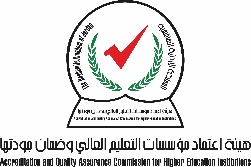 ملحق رقم (16)الخدمات المقدمة للمجتمع المعيار السابع: خدمة المجتمع والعلاقات الخارجيةاسم الجامعة:...........................................................................	سنة التقدم للحصول على شهادة ضمان الجودة:......................................نوع النشاطالفئة المستفيدةالجهة المنفذةفترة تقديم النشاطمقدار النفقات مقدرة بالدينار